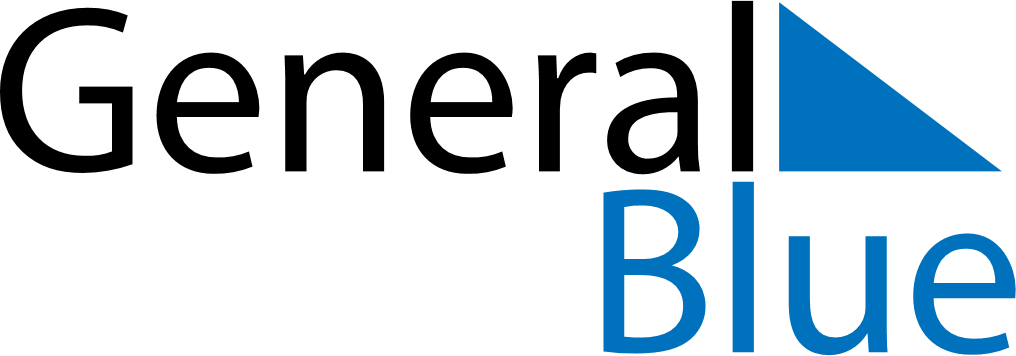 July 2018July 2018July 2018BurundiBurundiMONTUEWEDTHUFRISATSUN1Independence Day2345678910111213141516171819202122232425262728293031